Dominican RepublicDominican RepublicDominican RepublicDominican RepublicAugust 2026August 2026August 2026August 2026SundayMondayTuesdayWednesdayThursdayFridaySaturday12345678910111213141516171819202122Restoration Day232425262728293031NOTES: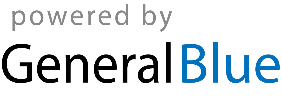 